PĀRBAUDES AKTS Nr. «DOKREGNUMURS»Pārbaudes gaitā:3. Objekta atbildīgās personas viedoklis un argumenti:Brīdinājums par pārbaudes akta piespiedu izpildiDOKUMENTS PARAKSTĪTS AR DROŠU ELEKTRONISKO PARAKSTU UN SATURLAIKA ZĪMOGUш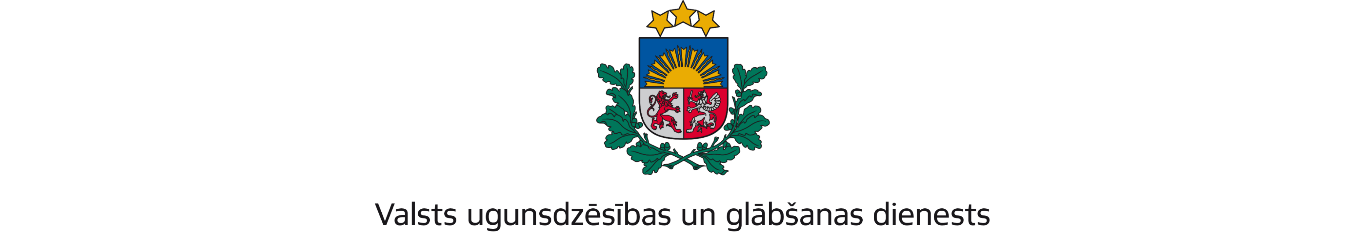 LATGALES REĢIONA PĀRVALDERīgas iela 1/3, Daugavpils, LV-5401; tālr.: 65455850; e-pasts: latgale@vugd.gov.lv; www.vugd.gov.lvDaugavpilīNaujenes pirmsskolas izglītības iestāde “Rūķītis”(izdošanas vieta)(juridiskās personas nosaukums vai fiziskās personas vārds, uzvārds)«PIRMEPARDATUMS».Reģ. Nr. 4201901661(datums)(juridiskās personas reģistrācijas numurs)Alejas iela 2, Krauja, Naujenes pagasts, Augšdaugavas novads, LV-5451(juridiskās vai fiziskās personas adrese)2023.gada   30.maijā    Valsts ugunsdzēsības un glābšanas dienesta (turpmāk –VUGD)(pārbaudes datums (-i))Latgales reģiona pārvaldes Ugunsdrošības uzraudzības un civilās aizsardzības nodaļas inspektorsLatgales reģiona pārvaldes Ugunsdrošības uzraudzības un civilās aizsardzības nodaļas inspektorskapteinis Artjoms Anufrijevskapteinis Artjoms Anufrijevs(amatpersonas (-u) amats, speciālā dienesta pakāpe, vārds, uzvārds)(amatpersonas (-u) amats, speciālā dienesta pakāpe, vārds, uzvārds)piedaloties Naujenes pirmsskolas izglītības iestādes “Rūķītis” saimniecības daļas vadītājai piedaloties Naujenes pirmsskolas izglītības iestādes “Rūķītis” saimniecības daļas vadītājai Jeļenai SamijlovskaiJeļenai Samijlovskai(objekta atbildīgās personas amats, vārds, uzvārds)(objekta atbildīgās personas amats, vārds, uzvārds)veica  Naujenes pirmsskolas izglītības iestādes “Rūķītis” ēkas telpu, katlu mājas un teritorijas, veica  Naujenes pirmsskolas izglītības iestādes “Rūķītis” ēkas telpu, katlu mājas un teritorijas, Alejas ielā 2, Krauja, Naujenes pagasts, Augšdaugavas novads (turpmāk - objekts)Alejas ielā 2, Krauja, Naujenes pagasts, Augšdaugavas novads (turpmāk - objekts)(objekta nosaukums, adrese)(objekta nosaukums, adrese)plānoto       ugunsdrošības pārbaudi un civilās aizsardzības prasību ievērošanas kontroli.plānoto       ugunsdrošības pārbaudi un civilās aizsardzības prasību ievērošanas kontroli.(ugunsdrošības pārbaudes veids: plānotā, neplānotā)(ugunsdrošības pārbaudes veids: plānotā, neplānotā)1. Pārbaudīta šādu iepriekšējo pārbaužu gaitā izdoto administratīvo aktu izpilde: 1. Pārbaudīta šādu iepriekšējo pārbaužu gaitā izdoto administratīvo aktu izpilde: 1. Pārbaudīta šādu iepriekšējo pārbaužu gaitā izdoto administratīvo aktu izpilde: 1. Pārbaudīta šādu iepriekšējo pārbaužu gaitā izdoto administratīvo aktu izpilde: 1. Pārbaudīta šādu iepriekšējo pārbaužu gaitā izdoto administratīvo aktu izpilde: 1. Pārbaudīta šādu iepriekšējo pārbaužu gaitā izdoto administratīvo aktu izpilde: Nr.p.k.Administratīvā akta nosaukums, datums un numursAdministratīvā akta nosaukums, datums un numursNovērstie pārkāpumi(norādīt administratīvā akta konstatēto pārkāpumu punktus)Nenovērstie pārkāpumi(norādīt administratīvā akta konstatēto pārkāpumu punktus)Nenovērstie pārkāpumi(norādīt administratīvā akta konstatēto pārkāpumu punktus)1223441.VUGD Latgales reģiona brigādes 2022.gada 23.maija Pārbaudes akts Nr. 22/9-3.2/431VUGD Latgales reģiona brigādes 2022.gada 23.maija Pārbaudes akts Nr. 22/9-3.2/4311.--2. Konstatēti šādi ugunsdrošības prasību pārkāpumi: 2. Konstatēti šādi ugunsdrošības prasību pārkāpumi: 2. Konstatēti šādi ugunsdrošības prasību pārkāpumi: 2. Konstatēti šādi ugunsdrošības prasību pārkāpumi: 2. Konstatēti šādi ugunsdrošības prasību pārkāpumi: 2. Konstatēti šādi ugunsdrošības prasību pārkāpumi: Nr.p.k.Konstatētie pārkāpumiPamatojums(normatīvā akta nosaukums un punkts)Pamatojums(normatīvā akta nosaukums un punkts)Pamatojums(normatīvā akta nosaukums un punkts)Pārkāpuma novēršanas termiņš1233341.Nav novērstas Elektroinstalācijas izolācijas pretestības, cilpas “fāze-nulle” pilnās pretestības, zemējumietaises pretestības, zēmejumvada nepārtrauktības, zemējumvada nepārkrautības saites un zibensaizsardzības sistēmas pārbaudes aktā norādītas nepilnības, bet tieši:- objekta 2.stāvā telpās Nr.26 un Nr.27 nav nostiprinātas elektroinstalācijas kontaktligzdas;- objektā 1.stāva telpās Nr.42 un Nr.33 nav atjaunota zemējumvada nepārtrauktība.Latvijas Republikas Ministru kabineta 2016.gada 19.aprīļa noteikumi Nr.238 „Ugunsdrošības noteikumi” (turpmāk – Ugunsdrošības noteikumi), 54.punkts.Latvijas Republikas Ministru kabineta 2016.gada 19.aprīļa noteikumi Nr.238 „Ugunsdrošības noteikumi” (turpmāk – Ugunsdrošības noteikumi), 54.punkts.Latvijas Republikas Ministru kabineta 2016.gada 19.aprīļa noteikumi Nr.238 „Ugunsdrošības noteikumi” (turpmāk – Ugunsdrošības noteikumi), 54.punkts.01.09.20232.Objekta praktiskās nodarbības (saskaņā ar ugunsdrošības instrukcijas sadaļu "Rīcība ugunsgrēka gadījumā) nav piereģistrētas Ugunsdrošības instruktāžas uzskaites žurnālā.Ugunsdrošības noteikumi, 193.punkts.Ugunsdrošības noteikumi, 193.punkts.Ugunsdrošības noteikumi, 193.punkts.15.10.20233.Objektā nav veikta dabiskās ventilācijas kanālu tīrīšana un tehniskā stāvokļa pārbaude.Ugunsdrošības noteikumi, 80.punkts.Ugunsdrošības noteikumi, 80.punkts.Ugunsdrošības noteikumi, 80.punkts.15.01.20244.Objektā nav veikta  mehāniskās ventilācijas sistēmas tehniskā stāvokļa pārbaude un tīrīšana.Ugunsdrošības noteikumi, 91.punkts.Ugunsdrošības noteikumi, 91.punkts.Ugunsdrošības noteikumi, 91.punkts.15.01.20245.Objekta ugunsdzēsības aparāti nav izvietoti viegli pieejamās vietās, ievērojot maksimāli pieļaujamo novietojuma augstumu.(Ugunsdzēsības aparāta novietojums no ugunsdzēsības aparāta roktura līdz grīdai vai pamatnei nedrīkst pārsniegt 1,5 m).Ugunsdrošības noteikumi, 266.punkts.Ugunsdrošības noteikumi, 266.punkts.Ugunsdrošības noteikumi, 266.punkts.01.09.2023Saskaņā ar Ugunsdrošības un ugunsdzēsības likuma 13.panta ceturtās daļas 5.punktu un Civilās aizsardzības un katastrofas pārvaldīšanas likuma 10.panta otrās daļas 2.punktu, kā arī uzklausot objekta atbildīgās personas viedokli un argumentus, uzdots konstatētos pārkāpumus novērst norādītajā termiņā.VUGD Latgales reģiona pārvalde aicina adresātu labprātīgi izpildīt pārbaudes aktu, novēršot(struktūrvienības vai tās daļas nosaukums)konstatētos pārkāpumus noteiktajā termiņā.VUGD Latgales reģiona pārvalde brīdina, ja adresāts nebūs labprātīgi izpildījis(struktūrvienības vai tās daļas nosaukums)pārbaudes aktu (novērsis konstatētos pārkāpumus noteiktajā termiņā),VUGD Latgales reģiona pārvalde var uzsākt pārbaudes akta izpildi piespiedu kārtā.(struktūrvienības vai tās daļas nosaukums)Piespiedu izpilde var tikt uzsākta nākamajā darbdienā pēc pēdējā labprātīgai izpildei noteiktā termiņa beigām. Par pārbaudes akta piespiedu izpildes līdzekli tiks izvēlēta piespiedu nauda. Pārbaudes akta piespiedu izpildes izmaksas tiks uzliktas adresātam.Piespiedu izpilde var tikt uzsākta nākamajā darbdienā pēc pēdējā labprātīgai izpildei noteiktā termiņa beigām. Par pārbaudes akta piespiedu izpildes līdzekli tiks izvēlēta piespiedu nauda. Pārbaudes akta piespiedu izpildes izmaksas tiks uzliktas adresātam.Piespiedu izpilde var tikt uzsākta nākamajā darbdienā pēc pēdējā labprātīgai izpildei noteiktā termiņa beigām. Par pārbaudes akta piespiedu izpildes līdzekli tiks izvēlēta piespiedu nauda. Pārbaudes akta piespiedu izpildes izmaksas tiks uzliktas adresātam.Piespiedu izpilde var tikt uzsākta nākamajā darbdienā pēc pēdējā labprātīgai izpildei noteiktā termiņa beigām. Par pārbaudes akta piespiedu izpildes līdzekli tiks izvēlēta piespiedu nauda. Pārbaudes akta piespiedu izpildes izmaksas tiks uzliktas adresātam.Piespiedu izpilde var tikt uzsākta nākamajā darbdienā pēc pēdējā labprātīgai izpildei noteiktā termiņa beigām. Par pārbaudes akta piespiedu izpildes līdzekli tiks izvēlēta piespiedu nauda. Pārbaudes akta piespiedu izpildes izmaksas tiks uzliktas adresātam.Ja nepiekrītat konstatētajiem pārkāpumiem, Jums ir tiesības šo pārbaudes aktu apstrīdēt viena mēneša laikā no tā spēkā stāšanās dienas augstākstāvošai amatpersonai:Ja nepiekrītat konstatētajiem pārkāpumiem, Jums ir tiesības šo pārbaudes aktu apstrīdēt viena mēneša laikā no tā spēkā stāšanās dienas augstākstāvošai amatpersonai:Ja nepiekrītat konstatētajiem pārkāpumiem, Jums ir tiesības šo pārbaudes aktu apstrīdēt viena mēneša laikā no tā spēkā stāšanās dienas augstākstāvošai amatpersonai:Ja nepiekrītat konstatētajiem pārkāpumiem, Jums ir tiesības šo pārbaudes aktu apstrīdēt viena mēneša laikā no tā spēkā stāšanās dienas augstākstāvošai amatpersonai:Ja nepiekrītat konstatētajiem pārkāpumiem, Jums ir tiesības šo pārbaudes aktu apstrīdēt viena mēneša laikā no tā spēkā stāšanās dienas augstākstāvošai amatpersonai:VUGD Latgales reģiona pārvaldes priekšniekam, Rīgas ielā 1/3, Daugavpilī, LV-5401.VUGD Latgales reģiona pārvaldes priekšniekam, Rīgas ielā 1/3, Daugavpilī, LV-5401.VUGD Latgales reģiona pārvaldes priekšniekam, Rīgas ielā 1/3, Daugavpilī, LV-5401.VUGD Latgales reģiona pārvaldes priekšniekam, Rīgas ielā 1/3, Daugavpilī, LV-5401.VUGD Latgales reģiona pārvaldes priekšniekam, Rīgas ielā 1/3, Daugavpilī, LV-5401.(amatpersonas amats un adrese)(amatpersonas amats un adrese)(amatpersonas amats un adrese)(amatpersonas amats un adrese)(amatpersonas amats un adrese)Pārbaudi veica:Pārbaudi veica:Pārbaudi veica:Pārbaudi veica:Pārbaudi veica:Artjoms AnufrijevsArtjoms AnufrijevsArtjoms Anufrijevs(amatpersonas vārds, uzvārds)(amatpersonas vārds, uzvārds)(amatpersonas vārds, uzvārds)(paraksts)(objekta atbildīgās personas amats, vārds, uzvārds, paraksts vai atzīme par nosūtīšanu pa pastu)(objekta atbildīgās personas amats, vārds, uzvārds, paraksts vai atzīme par nosūtīšanu pa pastu)(objekta atbildīgās personas amats, vārds, uzvārds, paraksts vai atzīme par nosūtīšanu pa pastu)(objekta atbildīgās personas amats, vārds, uzvārds, paraksts vai atzīme par nosūtīšanu pa pastu)(objekta atbildīgās personas amats, vārds, uzvārds, paraksts vai atzīme par nosūtīšanu pa pastu)20__.gada ___. ___________